在工业领域使用氮气进行激光切割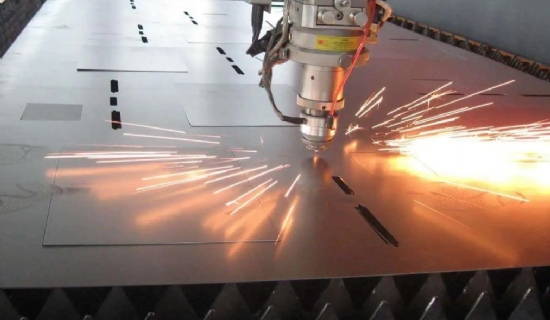 氮气是一种惰性气体，由于其独特的特性，有很多用途。它的惰性被证明在驱动激光切割机时很有用，因为它在与周围空气接触时不会被氧化。在氮气介质中的激光束也更纯净，更强化，因为氮气是一种干燥和清洁的气体。希特公司供了一种制氮机，可以生产用于激光切割的纯氮。它与一家德国公司合作，应用现代PSA技术来设计这种气体发生器。安装激光切割用制氮机的优点虽然氧气通常被用作切割金属时的辅助气体，但氮气有很多额外的优点。以下是使用制氮机进行精密激光切割的首要原因。成本效益高在制氮机的帮助下，氮气生产的成本相当低。运行这种气体发生器几乎不需要任何费用，为此，激光切割成为一种低成本的操作。大量生产希特公司的气体发生器有能力生产大量的氮气。因此，只要工业上有需要，就可以更容易获得激光切割用的氮气。纯净的氮气PSA制氮机产生99.99%的纯氮，这形成了激光切割的最佳媒介。由于氮气不与其他气体发生作用，因此，在转移到客户的生产现场使用时，氮气仍然是纯净的。不间断生产由于制氮机可以不间断工作，如果需要，它可以24小时供应氮气。因此，激光束的工业应用不存在氮气短缺的问题。操作简便希特公司提供了一个紧凑的气体发生器，操作时不需要任何额外的设备。用户只需要打开它，并在几分钟内开始接收氮气，用于激光切割。